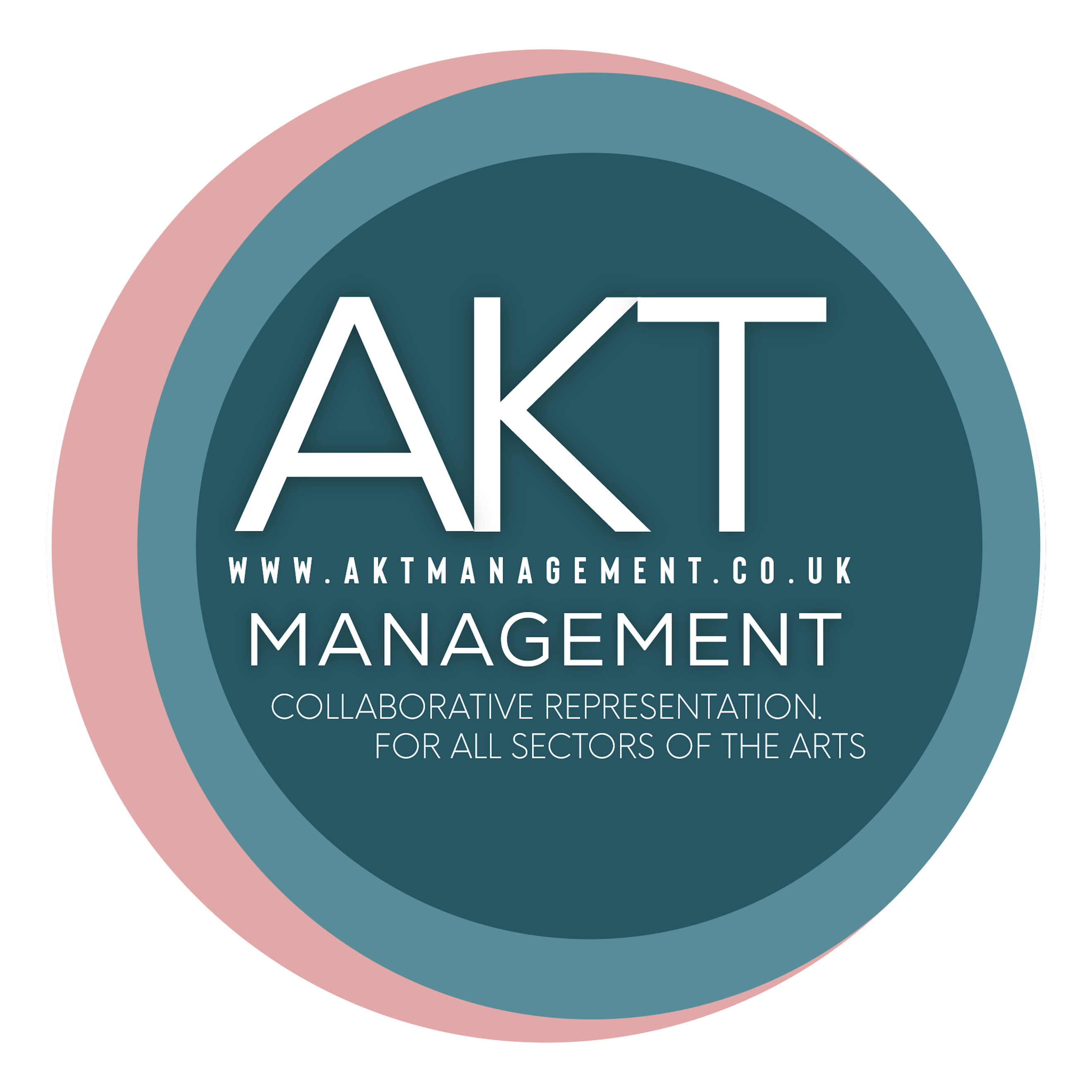 Name:Training:Location bases within UK:Please note as representatives we wish to ensure that you are happy with submissions being made from the outset.Please specify the type of work that you would be happy to undertakeMusical Theatre: Yes / NoUK Tour: Yes / NoInternational Work: Yes / NoCruise: Yes / NoFringe Theatre: Yes / NoTV: Yes / NoFilm: Yes / NoCommercial: Yes / NoStills: Yes / NoPantomime: Yes / NoWorkshop: Yes / NoPlease note any experience or extra skills you feel we should know about